РазделРазделПоказательные и логарифмические уравнения  и неравенстваПоказательные и логарифмические уравнения  и неравенстваПоказательные и логарифмические уравнения  и неравенстваПоказательные и логарифмические уравнения  и неравенстваПоказательные и логарифмические уравнения  и неравенстваФИО педагогаФИО педагогаДатаДатаКлассКлассКоличество присутствующих:Количество отсутствующих:Количество отсутствующих:Количество отсутствующих:Количество отсутствующих:Тема урокаТема урокаСистемы логарифмических уравненийСистемы логарифмических уравненийСистемы логарифмических уравненийСистемы логарифмических уравненийСистемы логарифмических уравненийЦели обучения в соответствии с учебной программойЦели обучения в соответствии с учебной программой11.2.2.9 - уметь решать системы логарифмических уравнений;11.2.2.9 - уметь решать системы логарифмических уравнений;11.2.2.9 - уметь решать системы логарифмических уравнений;11.2.2.9 - уметь решать системы логарифмических уравнений;11.2.2.9 - уметь решать системы логарифмических уравнений;Цель урокаЦель урокаУсовершенствовать знания применения свойств логарифмов во время решения уравнений. Продемонстрировать различные методы и подходы решения логарифмических уравнений.Содействовать развитию математического мышления учащихся. Побуждать учеников к самоконтролю, взаимоконтролю, самоанализу своей учебной деятельности.Усовершенствовать знания применения свойств логарифмов во время решения уравнений. Продемонстрировать различные методы и подходы решения логарифмических уравнений.Содействовать развитию математического мышления учащихся. Побуждать учеников к самоконтролю, взаимоконтролю, самоанализу своей учебной деятельности.Усовершенствовать знания применения свойств логарифмов во время решения уравнений. Продемонстрировать различные методы и подходы решения логарифмических уравнений.Содействовать развитию математического мышления учащихся. Побуждать учеников к самоконтролю, взаимоконтролю, самоанализу своей учебной деятельности.Усовершенствовать знания применения свойств логарифмов во время решения уравнений. Продемонстрировать различные методы и подходы решения логарифмических уравнений.Содействовать развитию математического мышления учащихся. Побуждать учеников к самоконтролю, взаимоконтролю, самоанализу своей учебной деятельности.Усовершенствовать знания применения свойств логарифмов во время решения уравнений. Продемонстрировать различные методы и подходы решения логарифмических уравнений.Содействовать развитию математического мышления учащихся. Побуждать учеников к самоконтролю, взаимоконтролю, самоанализу своей учебной деятельности.Критерии успехаКритерии успехаПравильно находит ОДЗ логарифмических уравнении;Правильно использует свойства логарифмов;Правильно выбирает метод решения уравнений;Правильно выполняет переход к равносильному уравнению; Правильно решает равносильное уравнение;Правильно делает вывод при нахождении ответа уравнения.Правильно находит ОДЗ логарифмических уравнении;Правильно использует свойства логарифмов;Правильно выбирает метод решения уравнений;Правильно выполняет переход к равносильному уравнению; Правильно решает равносильное уравнение;Правильно делает вывод при нахождении ответа уравнения.Правильно находит ОДЗ логарифмических уравнении;Правильно использует свойства логарифмов;Правильно выбирает метод решения уравнений;Правильно выполняет переход к равносильному уравнению; Правильно решает равносильное уравнение;Правильно делает вывод при нахождении ответа уравнения.Правильно находит ОДЗ логарифмических уравнении;Правильно использует свойства логарифмов;Правильно выбирает метод решения уравнений;Правильно выполняет переход к равносильному уравнению; Правильно решает равносильное уравнение;Правильно делает вывод при нахождении ответа уравнения.Правильно находит ОДЗ логарифмических уравнении;Правильно использует свойства логарифмов;Правильно выбирает метод решения уравнений;Правильно выполняет переход к равносильному уравнению; Правильно решает равносильное уравнение;Правильно делает вывод при нахождении ответа уравнения.Ход урокаХод урокаХод урокаХод урокаХод урокаХод урокаХод урокаЭтап урока/времяДействия педагогаДействия педагогаДействия педагогаДействия учениковОцениваниеРесурсыНачалоПриветствиеПсихологический настрой на урок. Создание благоприятной атмосферы.Игра «Мне в тебе нравится»Проверка д/зПриветствиеПсихологический настрой на урок. Создание благоприятной атмосферы.Игра «Мне в тебе нравится»Проверка д/зПриветствиеПсихологический настрой на урок. Создание благоприятной атмосферы.Игра «Мне в тебе нравится»Проверка д/зПриветствие. Учащиеся играют в игру, сидя на своих местах.НачалоАктивизация опорных знаний:Вопрос: Давайте вспомним, какие уравнения называются логарифмическими?     Задание:  Заполнение кластера (кластер – это опорный конспект)  Какие методы решения логарифмических уравнений существуют? 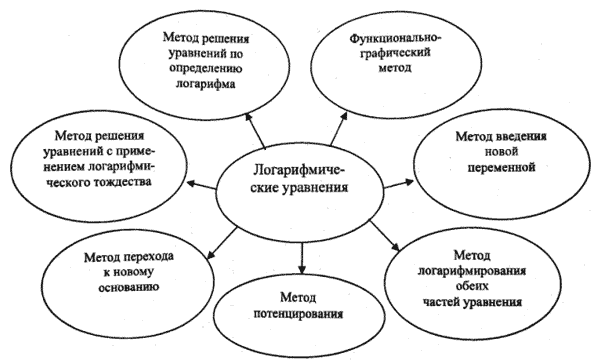 Активизация опорных знаний:Вопрос: Давайте вспомним, какие уравнения называются логарифмическими?     Задание:  Заполнение кластера (кластер – это опорный конспект)  Какие методы решения логарифмических уравнений существуют? Активизация опорных знаний:Вопрос: Давайте вспомним, какие уравнения называются логарифмическими?     Задание:  Заполнение кластера (кластер – это опорный конспект)  Какие методы решения логарифмических уравнений существуют? Ответы учащихся: Уравнения, в которых переменная содержится под знаком логарифма, называются логарифмическими.Учащиеся демонстрируют информацию на кластере.озвучиваниеЛаминированые листы А4 или А5, маркерыСерединаПарная  работаЗадание: классифицируйте уравнения по методам их решения.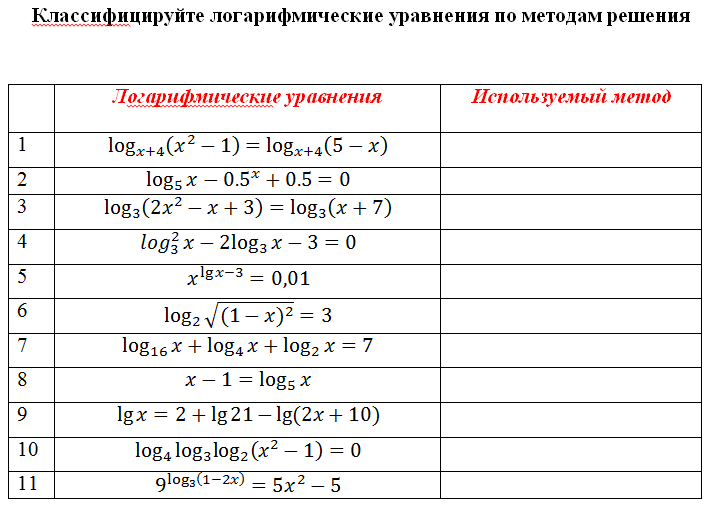 Парная  работаЗадание: классифицируйте уравнения по методам их решения.Парная  работаЗадание: классифицируйте уравнения по методам их решения.Учащиеся заполняют таблицуВзаимооценивание, устное комментированиеКарточки с таблицамиСерединаТренажер: Отработка методов решения логарифмических уравненийРабота в парахТренажер: Отработка методов решения логарифмических уравненийРабота в парахТренажер: Отработка методов решения логарифмических уравненийРабота в парахУчащиеся решают уравнения, отрабатывая различные методы их решения. Сверяют ответы между собой и с учителем.устное комментирование, шкала от 1 до 10 ббкарточкиСерединаНовый материал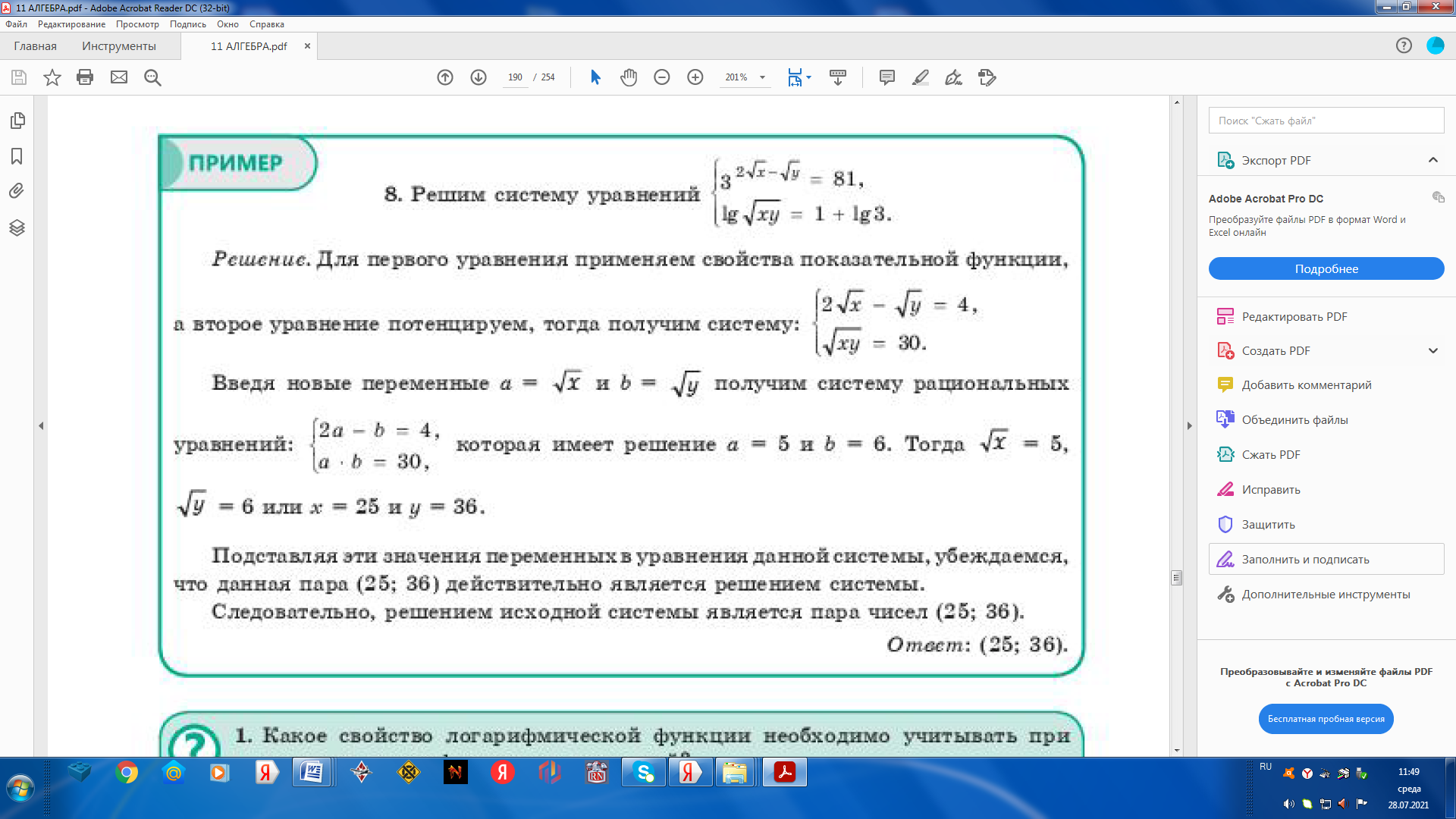 Новый материалНовый материалУчащиеся вместе с учителем разбирают пример решения системы логарифмических уравнении.комментированиеСлайд, учебникЗакрепление. Практическая работа. Работа у доски с комментированием.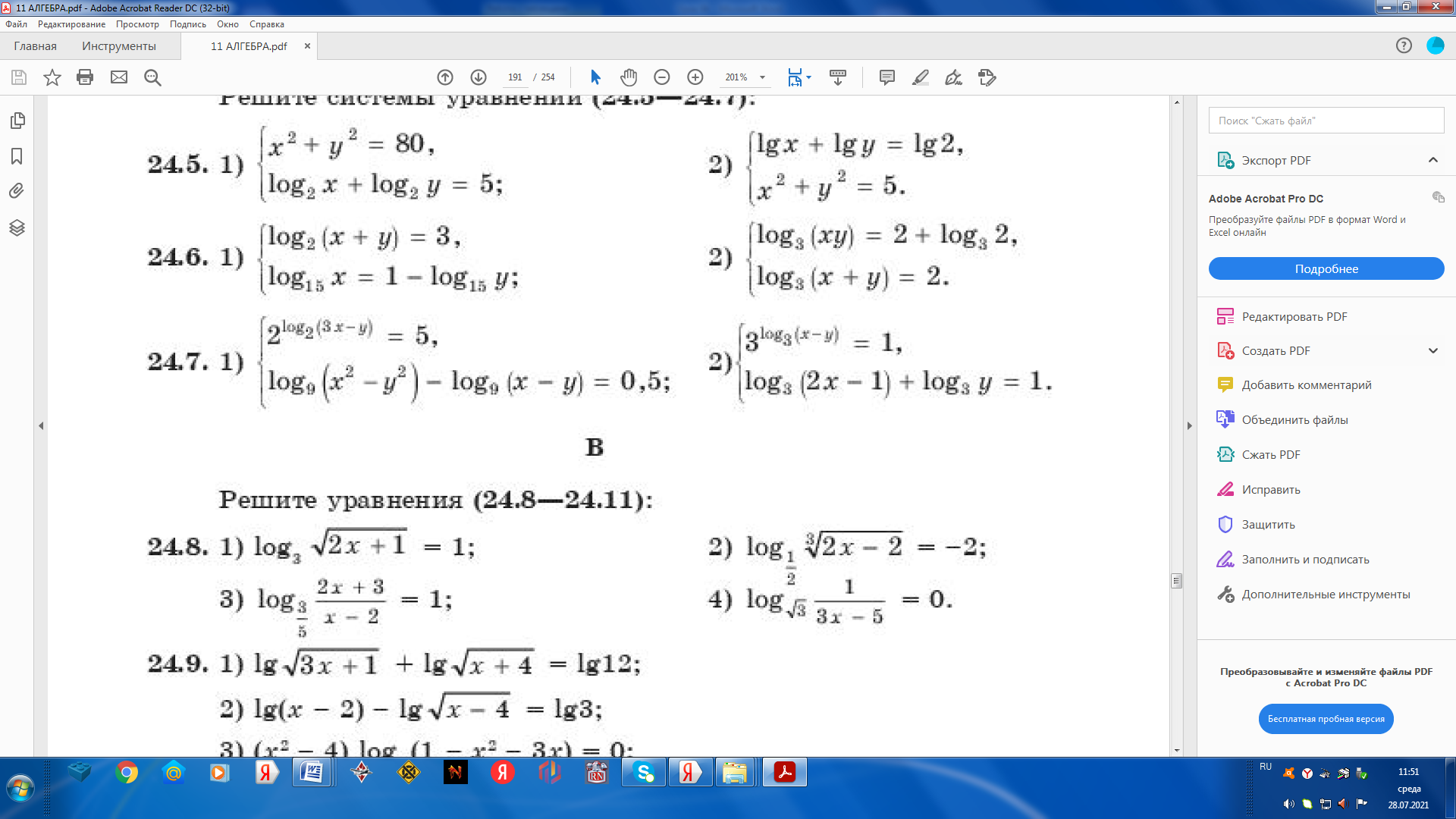 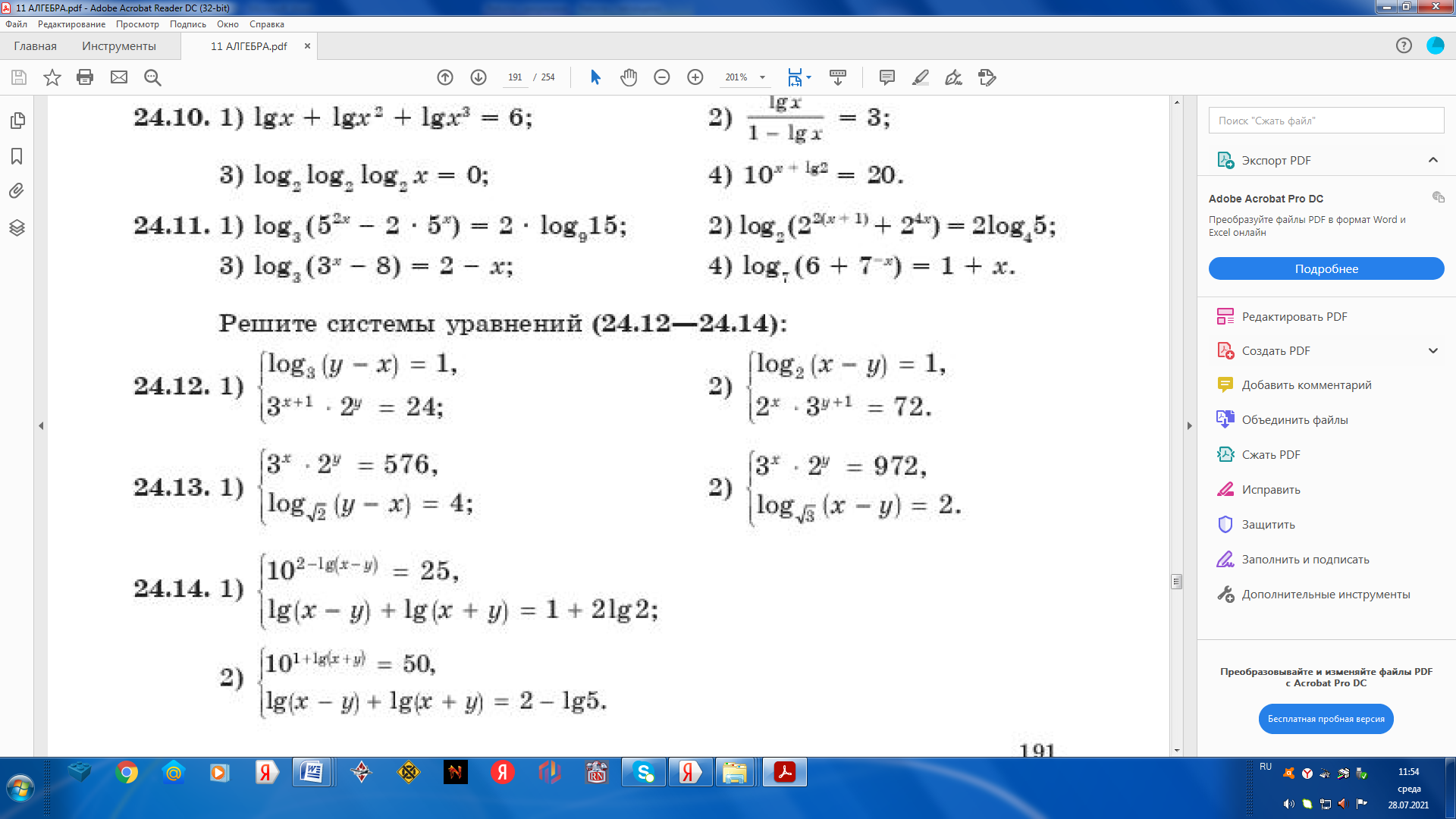 Закрепление. Практическая работа. Работа у доски с комментированием.Закрепление. Практическая работа. Работа у доски с комментированием.Учащиеся у доски решают системы логарифмических уравнений с комментированиемФО, шкала от 1 до 10 ббУчебник, слайдСамостоятельная работаСамостоятельная работаСамостоятельная работаУчащиеся решают самостоятельную тестовую работу и сдают на проверку учителюШкала от 1 до 10 ббЗапись уравнений на доскеКонецД/з знать методы решения логарифмических уравнений; повторить свойства логарифма; п______; № ______Д/з знать методы решения логарифмических уравнений; повторить свойства логарифма; п______; № ______Д/з знать методы решения логарифмических уравнений; повторить свойства логарифма; п______; № ______Учащиеся записывают д/з в дневникиучебникКонецРефлексия«Незаконченное предложение»- я не знал-я узнал сегодня-мне сегодня понравилось-мне было затруднительно-я хочу знатьРефлексия«Незаконченное предложение»- я не знал-я узнал сегодня-мне сегодня понравилось-мне было затруднительно-я хочу знатьРефлексия«Незаконченное предложение»- я не знал-я узнал сегодня-мне сегодня понравилось-мне было затруднительно-я хочу знатьУчащиеся показывают умение обосновывать свое пониманиесамооцениваниеВывод рефлексии на интерактивную доску